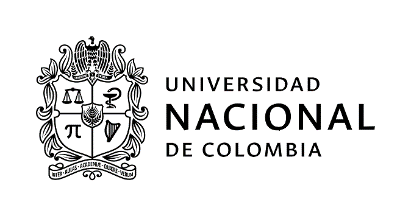 SOLICITUD PARA PARTICIPAR EN EL PROCESO DE SELECCIÓN DE ESTUDIANTE AUXILIAR PARA DEPENDENCIAS ADMINISTRATIVASPara participar en esta convocatoria certifico que actualmente y a la fecha no soy Monitor ni Becario de la Universidad Nacional de ColombiaEstoy interesado en participar en la convocatoria para la Dependencia o Proyecto: ______________________________________________________________________________________________Código convocatoria: ______________Nombres y apellidos: _______________________________________________________________Cédula: ______________________________Teléfono: _____________________________Correo electrónico institucional: ______________________________________________________Soy Estudiante de la Carrera: _________________________________________________________Facultad: _________________________		Sede: ____________________________Actualmente curso el ________semestre		PBM: ______________Mi promedio académico es de: ______		Pagué por concepto de matrícula: _____________Cursé línea de profundización:  SI (    )      NO (      )        Cuál(es)?:_______________________________________________________________________________________________________________Carga Académica: (Asignaturas registradas): ____________________________________________Disponibilidad Horaria (total horas): _______________Conocimientos en el área de sistemas (software, lenguajes, herramientas): ____________________________________________________________________________________________________________________________________________________________________________________________________________________________________________________________________________________________________________________________________________________Conocimiento de otros idiomas que habla, lee y escribe de forma Regular, Bien o Muy Bien:Puedo aportar a la Universidad las siguientes competencias personales, académicas y administrativas:1._______________________________________________________________________________2._______________________________________________________________________________3._______________________________________________________________________________4._______________________________________________________________________________5._______________________________________________________________________________6._______________________________________________________________________________7._________________________________________________________________________________________________________________					______________Firma										FechaNOTA: La Universidad anulará la presente solicitud en caso de no ser verídica la información académicaFORMATO CONVOCATORIA PARA SELECCIÓN Y VINCULACIÓN DE ESTUDIANTE(S) AUXILIAR(ES)SEDE MEDELLÍN (Acuerdo 024 de 2022 del Consejo Superior Universitario)Nombre de la Convocatoria: Apoyar actividades proyecto Gestión del Conocimiento.Nombre Facultad, dependencia o proyecto que convoca: Decanatura.Número de la Convocatoria: 138Fecha de publicación de la convocatoria: 31 de mayo de 2023.Tipo de actividades a desarrollar en la convocatoria: gestión administrativa.Dirigida a estudiantes de: PregradoNúmero de estudiantes a vincular: 3 (tres)Requisitos Generales: (Art. 2 Acuerdo CSU 024 de 2022)a. Tener la calidad de estudiante de la Universidad Nacional de Colombia.b. Si las actividades a desarrollar están relacionadas con docencia, el estudiante deberá tener un Promedio Aritmético Ponderado Acumulado ­ P.A.P.A. igual o superior a 3.5. para estudiantes de pregrado, e igual o superior a 4.0 para estudiantes de posgrado. (Incluir dependiendo si la convocatoria es para actividades relacionadas con docencia)c.  Si las actividades a desarrollar están relacionadas con investigación, extensión, bienestar universitario o de gestión administrativa el estudiante deberá tener un Promedio Aritmético Ponderado Acumulado ­ P.A.P.A. igual o superior a 3.0. para estudiantes de pregrado, e igual o superior a 4.0 para estudiantes de posgrado. (Incluir dependiendo si la convocatoria es para actividades relacionadas con investigación, extensión, bienestar universitario o de gestión administrativa)d. No ostentar la calidad de monitor académico o becario, salvo para aquellos estudiantes que obtuvieron la beca de posgrado por la distinción de Grado de Honor de la Universidad Nacional de Colombia.e. No tener calidad de funcionario público (administrativo o docente de planta) de la Universidad Nacional de Colombia.f. Durante el periodo lectivo el Estudiante Auxiliar debe mantener la calidad de estudiante e inscrita al menos la carga mínima exigida por el Estatuto Estudiantil. g. No haber tenido sanciones disciplinarias. La figura de Estudiante Auxiliar podrá ser compatible con las modalidades de apoyo a estudiantes en las cuales no se reciba una retribución económica por la realización de actividades y que el desempeño como Estudiante Auxiliar no interfiera con el normal desarrollo de su actividad académica.Para los estudiantes de posgrado que se encuentren matriculados en el primer periodo académico de un programa de posgrado cumplir una de las siguientes condiciones, de acuerdo con el tipo de admisión, así: (Incluir dependiendo si la convocatoria va dirigida a estudiantes de posgrado)Admisión regular. Se privilegia a los que hayan obtenido los mayores puntajes de admisión.Haber sido admitido por admisión automática, según el literal c del artículo 57 del Acuerdo 008 de 2008 del Consejo Superior Universitario - Estatuto Estudiantil en sus disposiciones académicas.Admisión mediante tránsito entre programas de posgrado, tener un promedio académico igual o superior a 4.0 en el programa de posgrado desde el cual se aprobó el tránsito.4. Perfil: Ser estudiante activo de Ingeniería Administrativa o Ingeniería Industrial.Tener un porcentaje de avance en su programa académico igual o superior al 50%.Haber participado en proyectos o realizado actividades organizacionales a través de PAE y/o semilleros y/o grupos estudiantiles y/o consultorías y/o como estudiante auxiliar en dependencias de la Universidad.Actividades a desarrollar: Recolección de información primaria y secundaria para el proyecto.Ejecutar actividades orientadas a identificar los aspectos a mejorar en el objeto de estudio.Apoyar en el análisis y la evaluación de las posibles alternativas para resolver los problemas detectados. Aportar en la generación de conclusiones que incorporen los resultados del diagnóstico orientadas a mejorar a la situación actual en relación con el objetivo inicialmente definido.6. Modalidad de las actividades: Presencial7. Disponibilidad de tiempo requerida: 208. Estímulo económico y forma de otorgamiento del estímulo: 1 (un) salario mínimo legal mensual vigente.Este estímulo es incompatible con el estímulo económico que se otorga por ostentar la calidad de monitor académico o becario, salvo para aquellos estudiantes que obtuvieron la beca de posgrado por la distinción de Grado de Honor de la Universidad Nacional de Colombia.9. Duración de la vinculación: 1 mesLos Estudiantes Auxiliares no tendrán la calidad de empleados, trabajadores o contratistas. Su relación es fundamentalmente académica y no constituye vínculo laboral ni contractual con la Universidad Nacional de Colombia.10. Forma de selección: Se realizarán pruebas de redacción, Excel y entrevista.Sumará puntos el haber participado en proyectos o realizado actividades organizacionales a través de PAE y/o semilleros y/o grupos estudiantiles y/o consultorías y/o como estudiante auxiliar en dependencias de la Universidad.11. Términos para presentación de documentos:Lugar o correo electrónico y horario de recepción: procesosfm_med@unal.edu.coFecha de cierre de convocatoria:        5 de junio de 2023Documentación requerida: - Historia Académica del SIA.- Fotocopia de la Cédula.- Horario de Clases.- Diligenciar formato de solicitud, adjunto a esta convocatoria.Responsable de la convocatoria:Nombre: Verónica Botero.Correo: procesosfm_med@unal.edu.coTeléfono (o extensión): 430900012. Términos de la publicación de resultados:- Fecha de publicación de resultados: (Los resultados deberán publicarse en un plazo que no podrá ser superior a quince (15) días hábiles posteriores al cierre de la convocatoria y deberán ser publicados en la página web que para tal fin habilite la sede en que se realiza)Los estudiantes que se postulen para la presente convocatoria aceptan que sus datos personales (nombre completo y/o documento de identificación) sean publicados al momento de dar a conocer los resultados del proceso de selección por los canales de divulgación que la Universidad disponga para tal fin.En el marco normativo de la Ley 1581 de 2012, la Universidad Nacional de Colombia se permite informar que la información personal recolectada mediante la Convocatoria de Estudiantes Auxiliares Nº xxxxxxx se rige bajo los principios rectores del Régimen de Protección de Datos de la Universidad Nacional, Resolución de Rectoría No. 207 de 2021, en especial el de Legalidad y Veracidad o calidad, la cual puede ser consultada en http://www.legal.unal.edu.co/rlunal/home/doc.jsp?d_i=97992. Sus datos se encuentran bajo medidas que garantizan la seguridad, confidencialidad e integridad. Puede ejercer sus derechos como titular a conocer, actualizar, rectificar y revocar las autorizaciones dadas a las finalidades aplicables a través de los canales dispuestos y disponibles en https://unal.edu.co/ o en el e-mail protecdatos_na@unal.edu.co.LunesMartesMiércolesJuevesViernesSábadoIdiomaHabloLeoEscribo